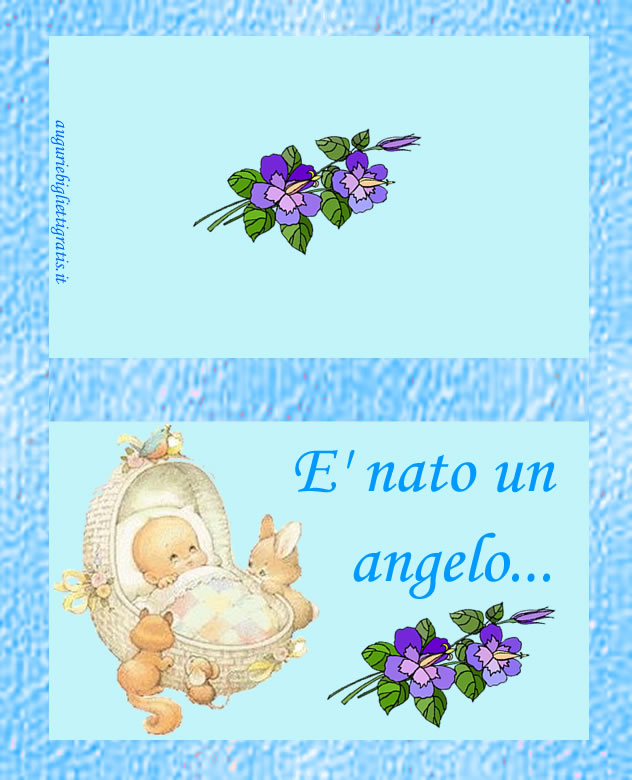 Dal tuo cuore(per la  nascita di Francesco)O Francesco, sei nato e con amoreti hanno dato di un Santo il nome  bello,che in Assisi sorella oppur fratellochiamava ogni creatura del Signore;dai genitori tuoi,  nello stuporelieti, amato tu  sei più di un gioiello:su tutti effondi luce e un venticellodi innocente beltà  dal tuo cuore.Dio con gioia in sua Provvidenzacon tuo Angelo ha te donato ai carituoi, che in baci ti abbraccian con bontà;ti auguriamo: abbi tu virtù, sapienzae sempre i giorni tuoi sìano chiari come al sol cielo blu in azzurrità!                                                  P. Gius. Bergese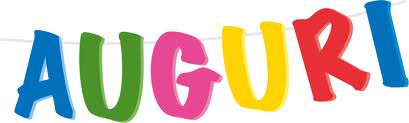 